Инструкция по использованию программного обеспечения Zoom (аудио- и видеоконференции)Установка ПО Zoom на персональный компьютерВ раздел скачивания и установки Zoom Вы попадаете после перехода по ссылке, указанной в приглашении на запланированную конференцию. Для того, чтобы установить программное обеспечение заранее – воспользуйтесь данной ссылкой: 	 https://us04web.zoom.us/j/839299370?pwd=UFJrb2UzZHdWS3Z5SU1kazJKNkNtZz09После перехода по ссылке, необходимо скачать программу на компьютер. В зависимости от используемого интернет-браузера, Вам предлагается следовать подсказкам для запуска установочного файла. 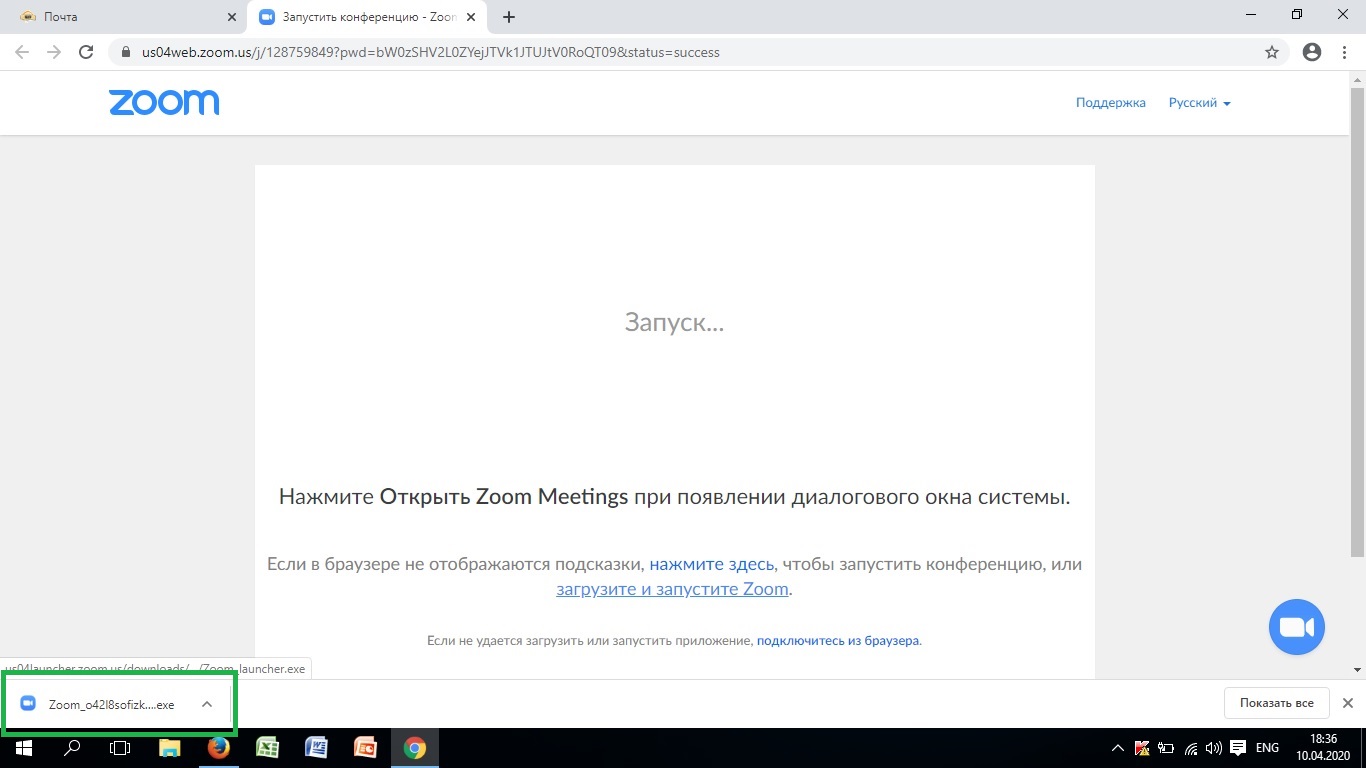 Рисунок 1. Запуск установочного файла через Google Chrome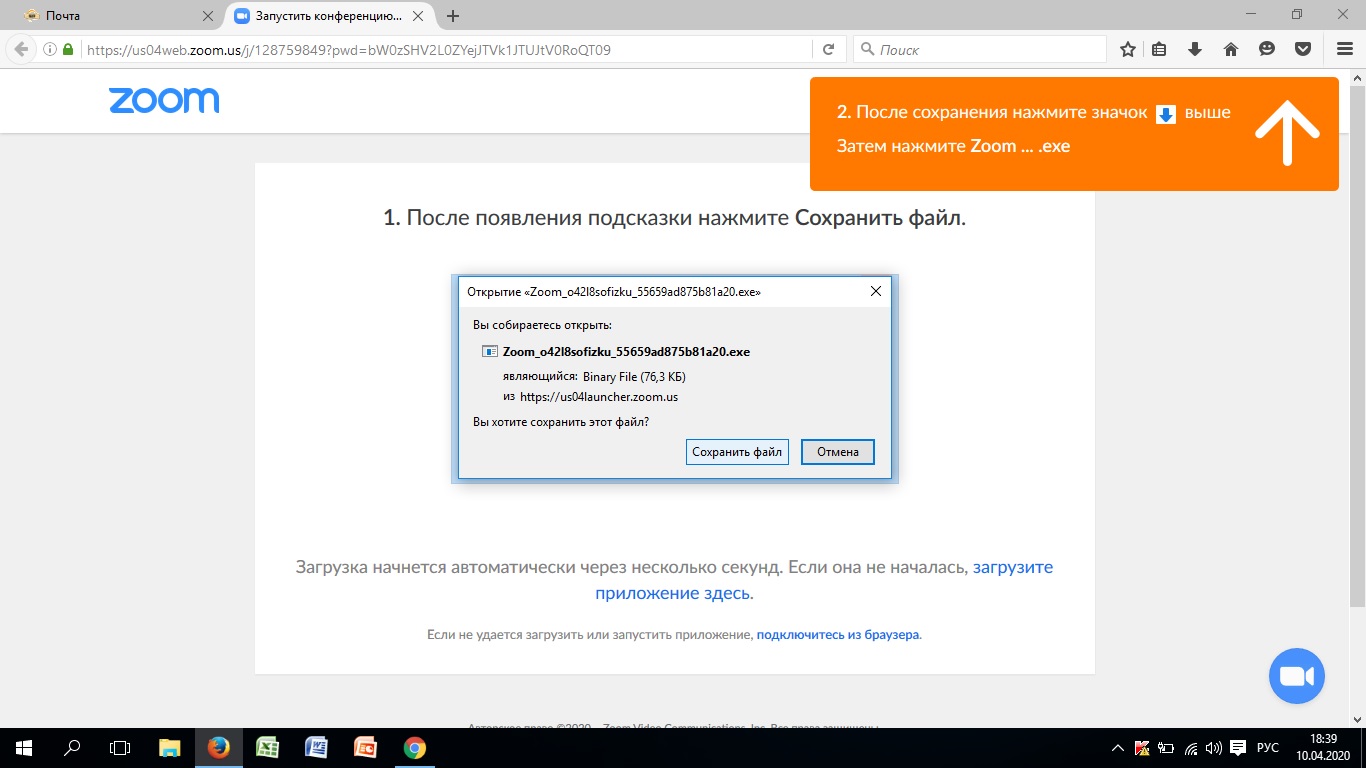 Рисунок 2. Запуск установочного файла через Mozilla Firefox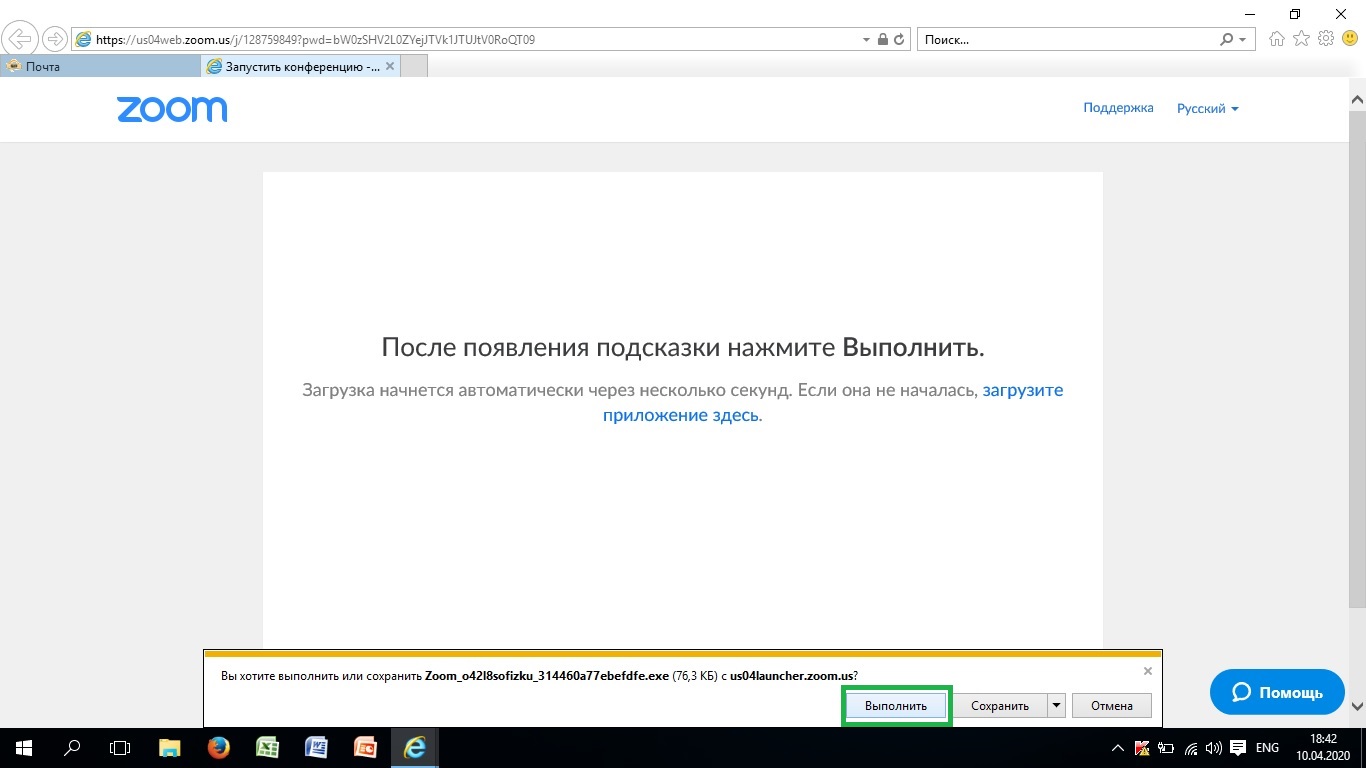 Рисунок 3. Запуск установочного файла через Internet Explorer	После запуска установочного файла Zoom.exe последует его загрузка на компьютер.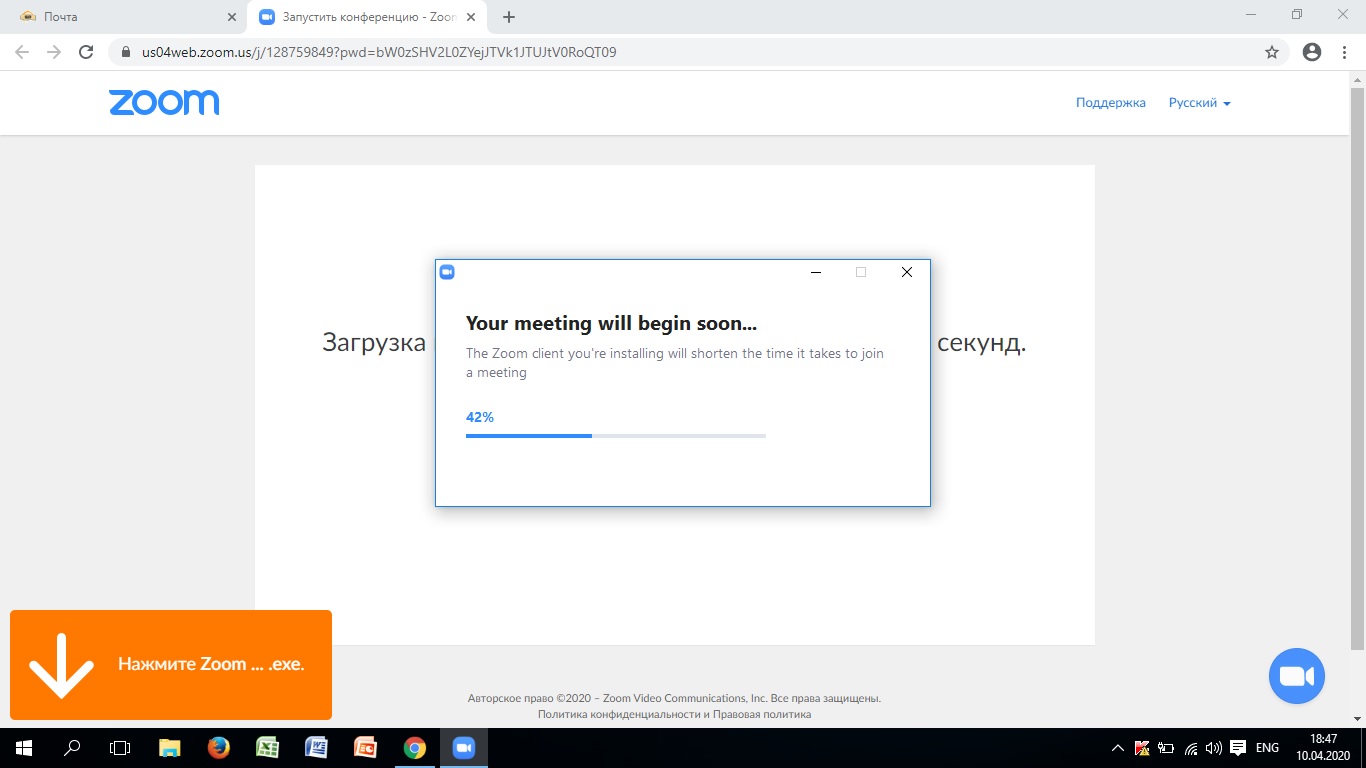 Рисунок 4. Загрузка Zoom на компьютер	После окончания загрузки, Вам будет предложено ввести имя для входа в конференцию. Программа может запомнить его, если установить галочку «Запомнить мое имя». Далее будет предложено войти в конференцию с использованием звука компьютера. Также можно проверить работоспособность Вашего микрофона и устройства вывода звука. 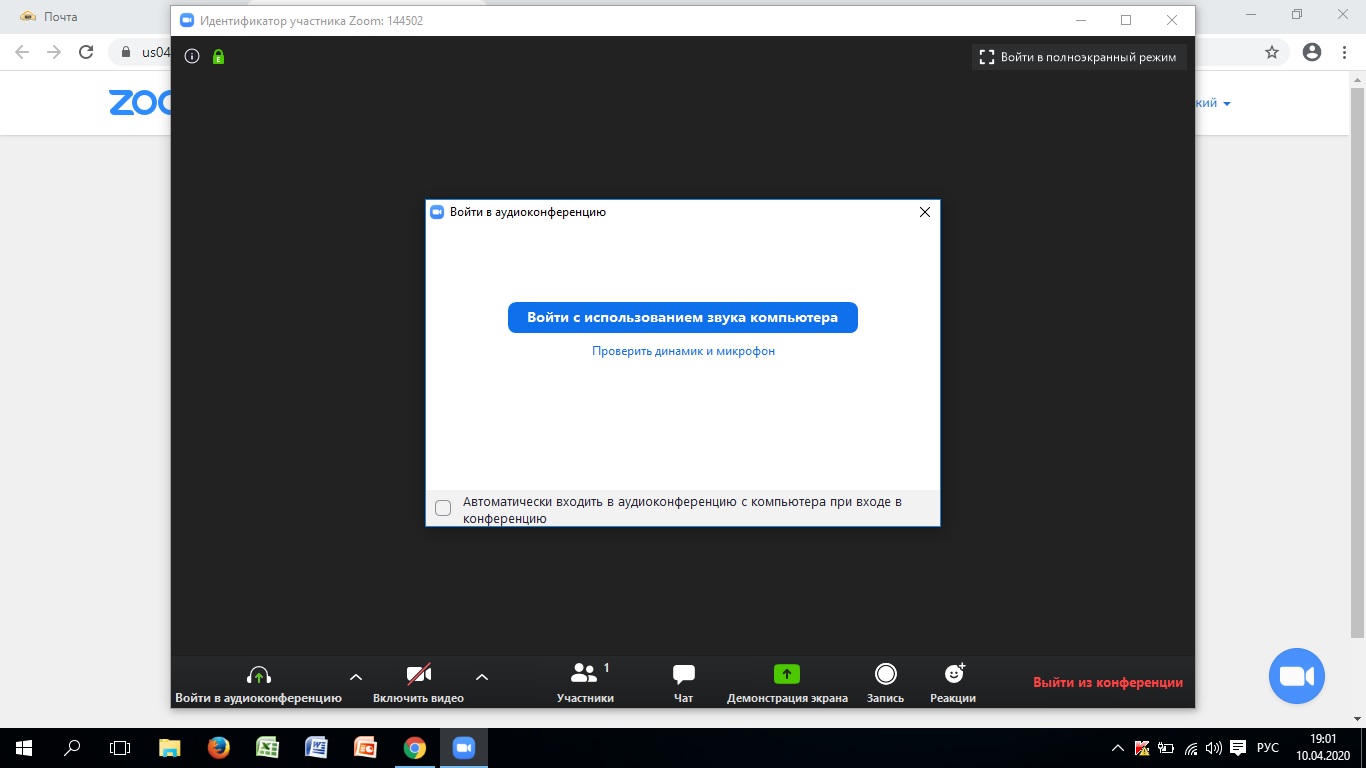 Рисунок 5. Вход в конференцию и проверка звуковых устройствВНИМАНИЕ! Если Вы переходите по ссылке для установки Zoom, указанной в начале данной инструкции, далее потребуется пароль для входа в конференцию. Вводить пароль НЕ нужно, так как эта конференция (ссылка) пробная и создана для удобства перехода в раздел загрузки приложения. На этом установка программы закончена. Теперь можно входить в конференции, переходя по ссылке в присылаемых приглашениях.  Если Вы планируете создавать собственные конференции, то необходимо пройти регистрацию, выполнив следующие указания. Регистрация в Zoom для создания собственных конференцийДля регистрации своего аккаунта в системе Zoom необходимо запустить программу с рабочего стола или меню «Пуск» (в зависимости от используемой операционной системы Вашего компьютера).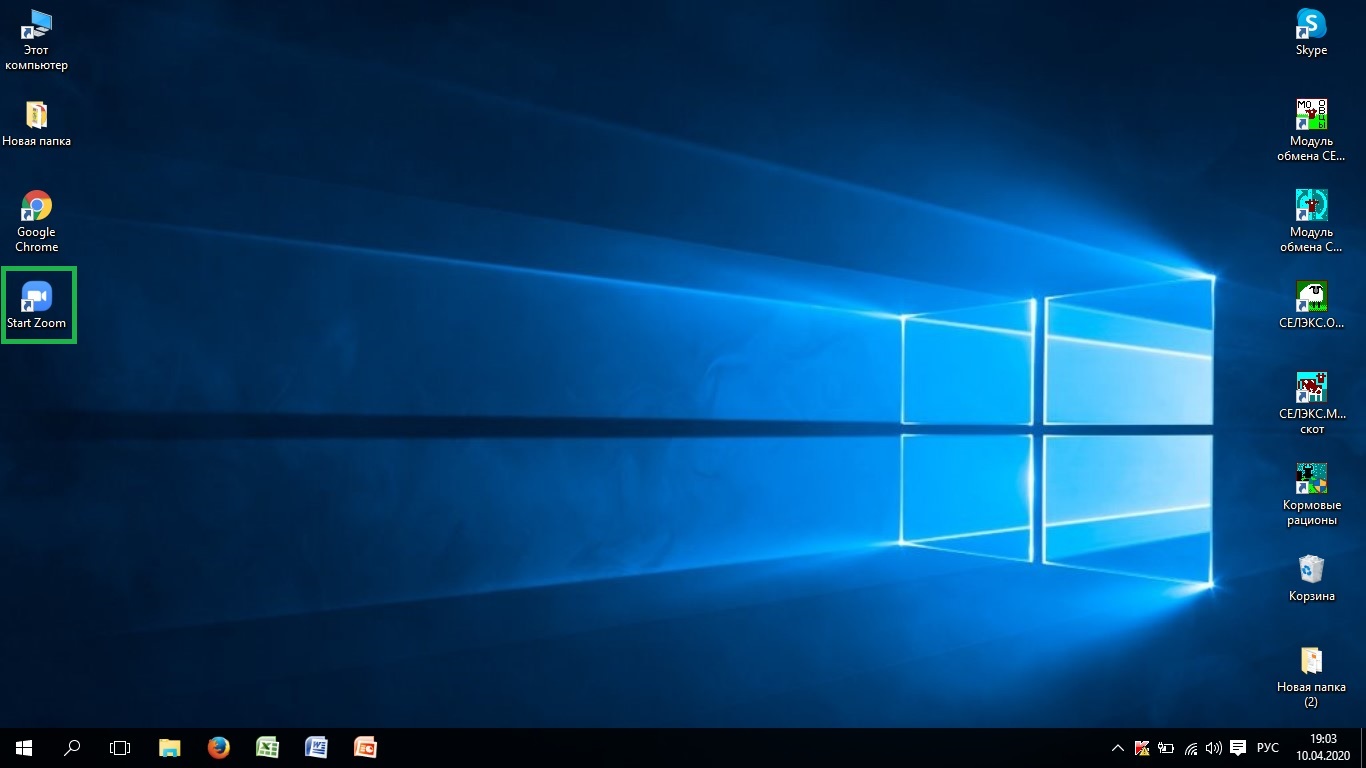 Рисунок 6. Запуск Zoom с рабочего стола в Windows 10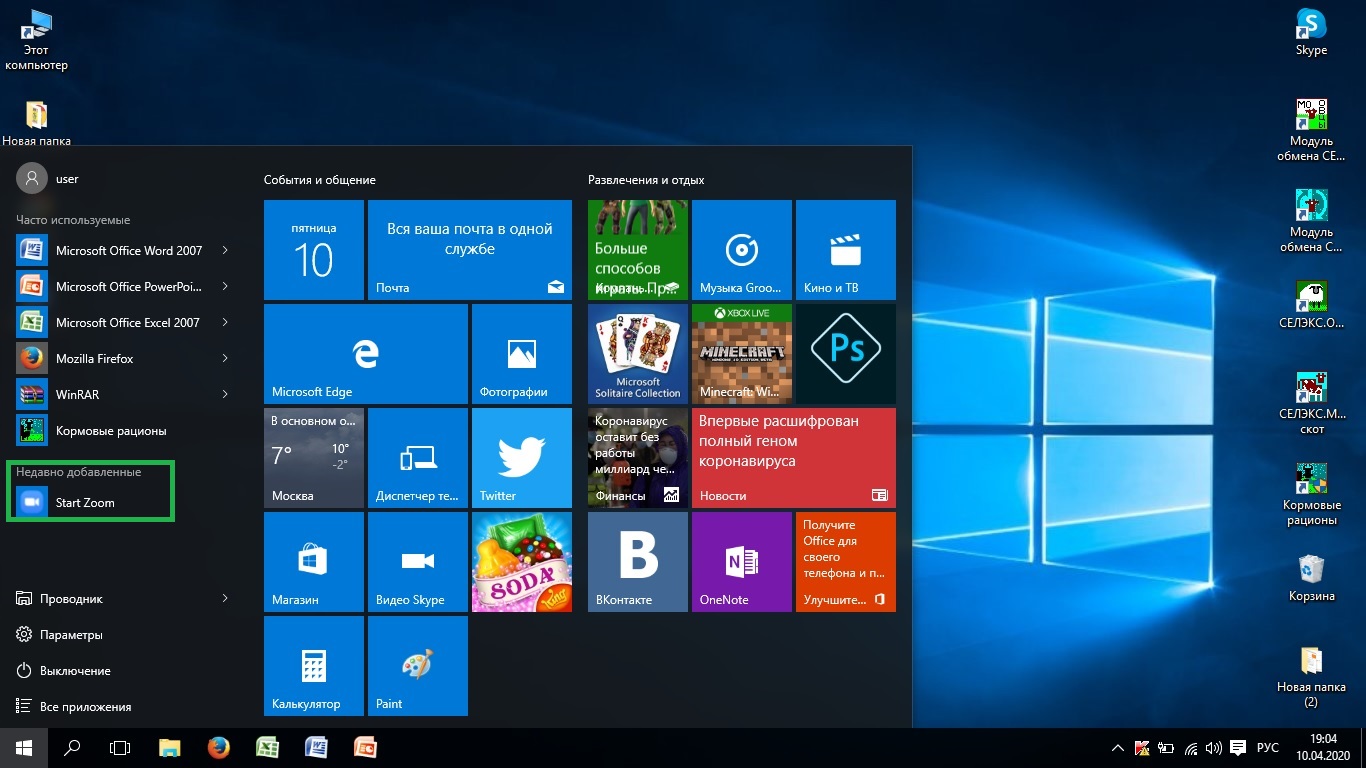 Рисунок 7. Запуск Zoom через меню "Пуск"	После запуска программы необходимо нажать «Войти в», далее «Зарегистрироваться бесплатно», после чего откроется страница регистрации в браузере.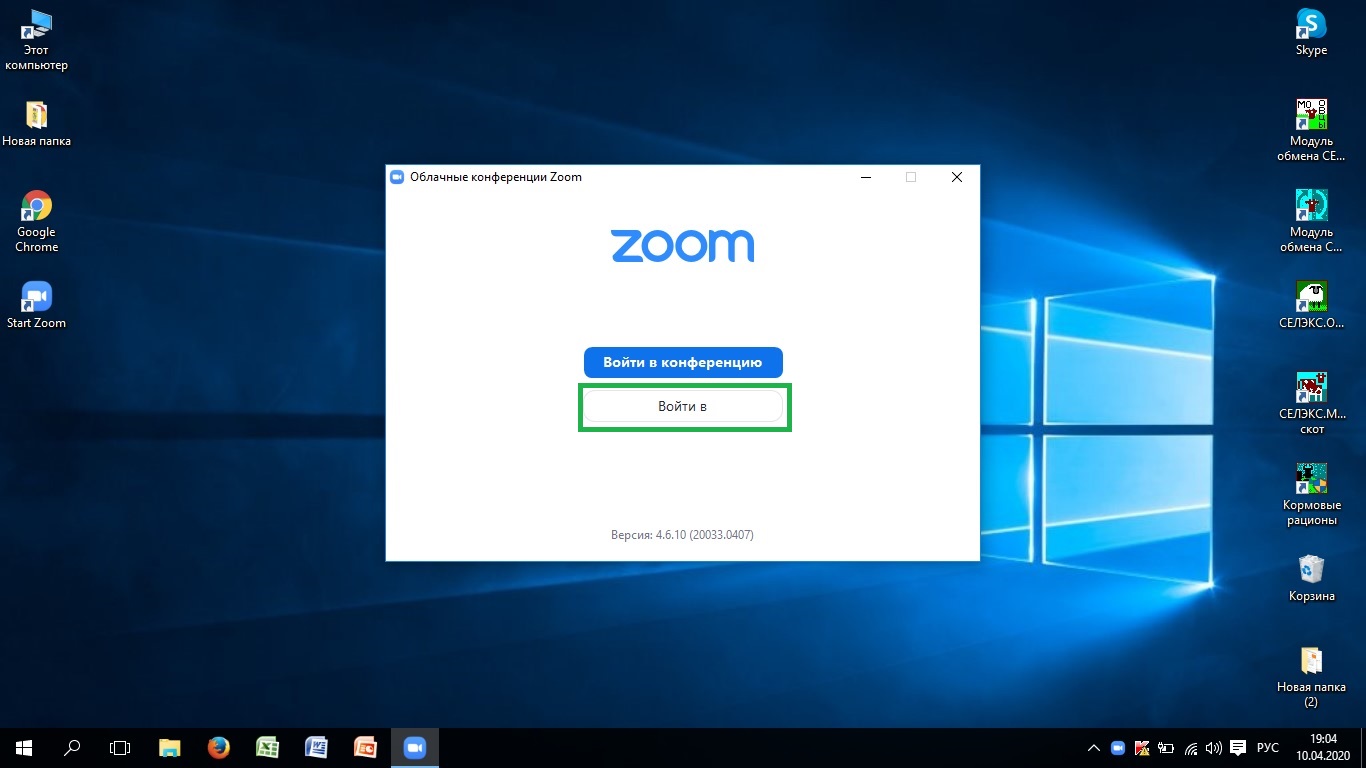 Рисунок 8. Запуск Zoom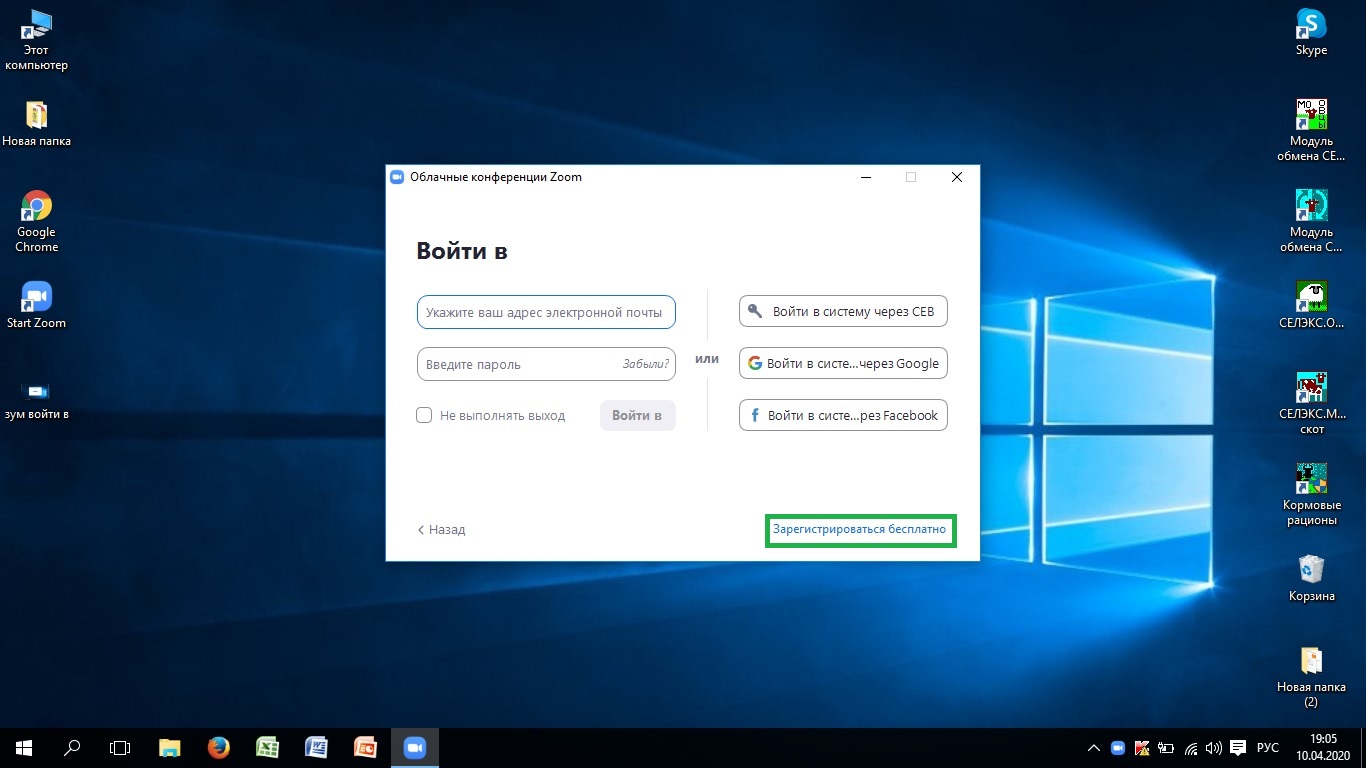 Рисунок 9. Переход на страницу регистрации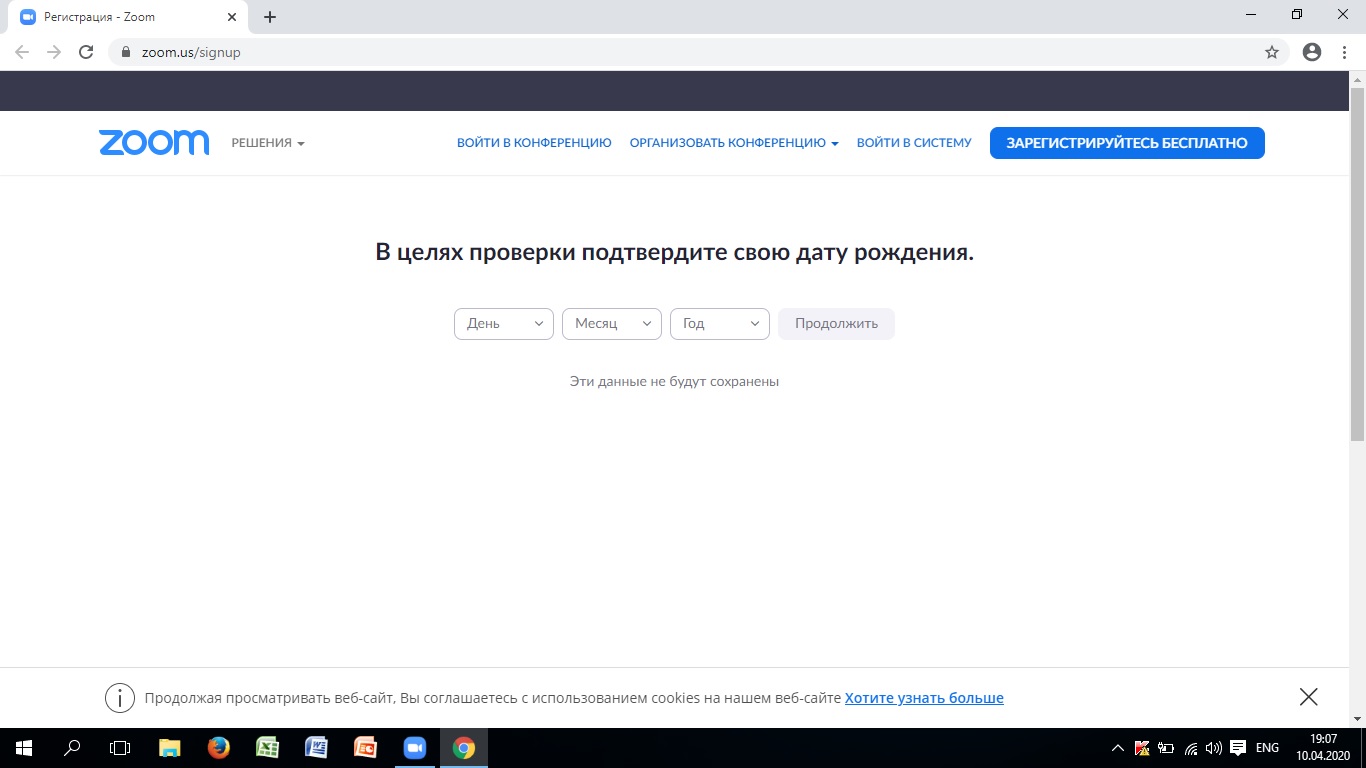 Рисунок 10. Страница регистрации	После заполнения даты рождения, Вам будет предложено ввести рабочую электронную почту для подтверждения учетной записи Zoom. ВНИМАНИЕ! Настоятельно не рекомендуем вводить почту НовГУ, так как туда может не прийти уведомление. Пожалуйста, вводите почту Яндекс, Mail.ru, Gmail. 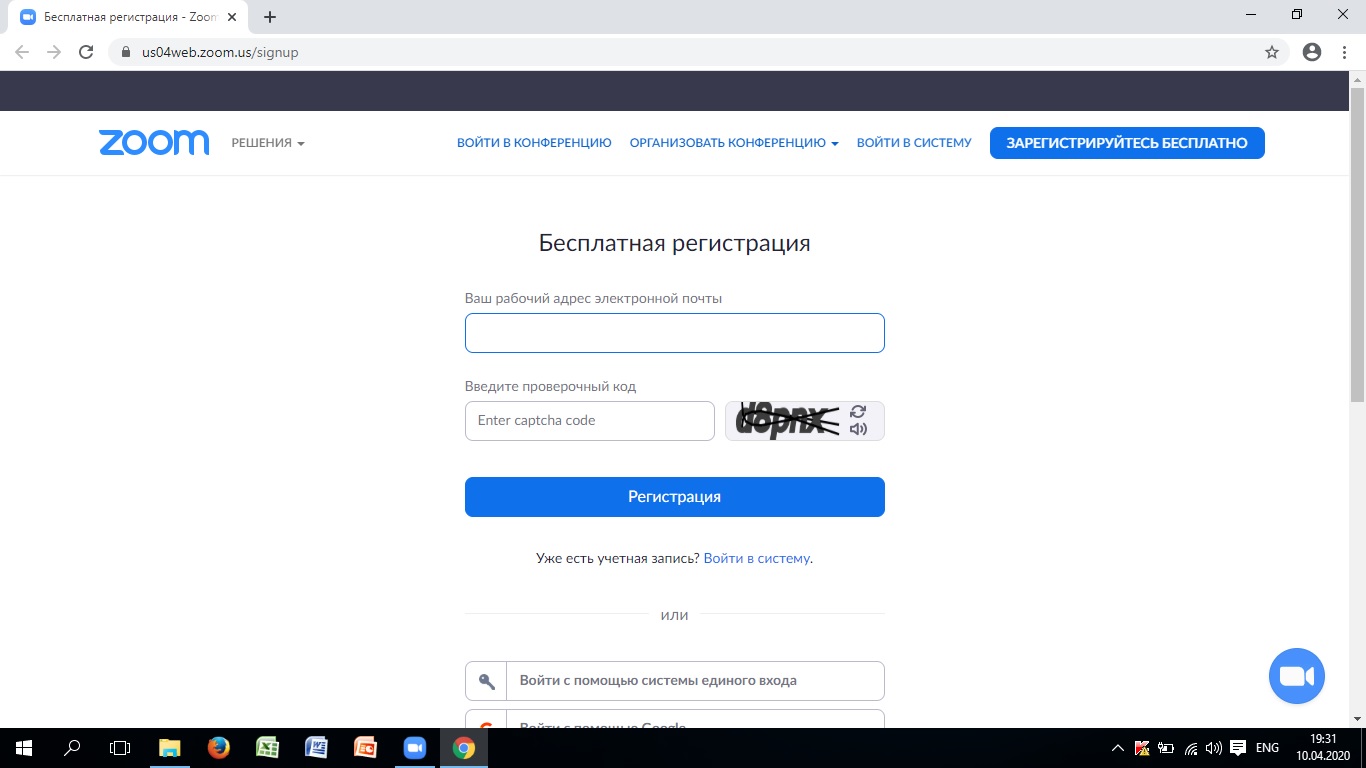 Рисунок 11. Окно ввода электронной почты	После успешного ввода электронной почты, Вам придет уведомление, которое содержит ссылку для подтверждения. 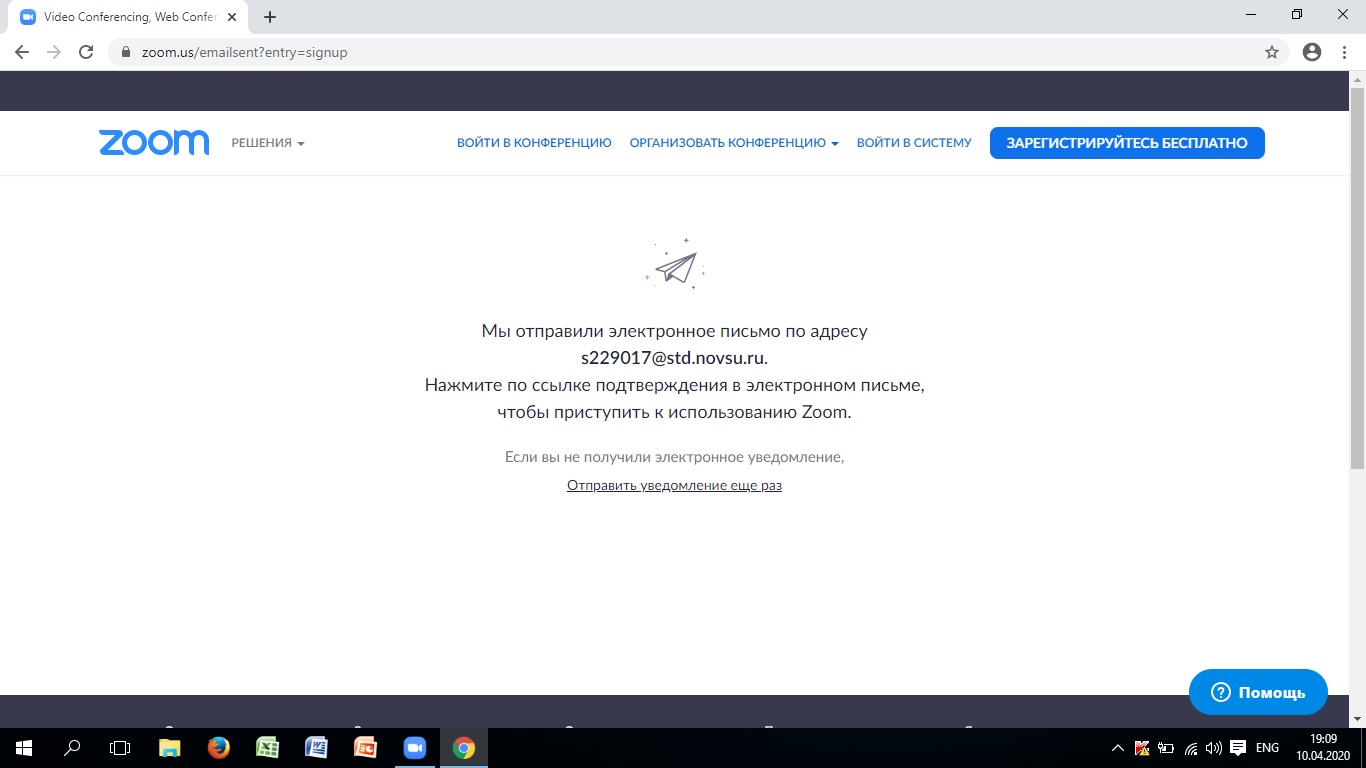 Рисунок 12. Отправка уведомления	Письмо-уведомление выглядит следующим образом.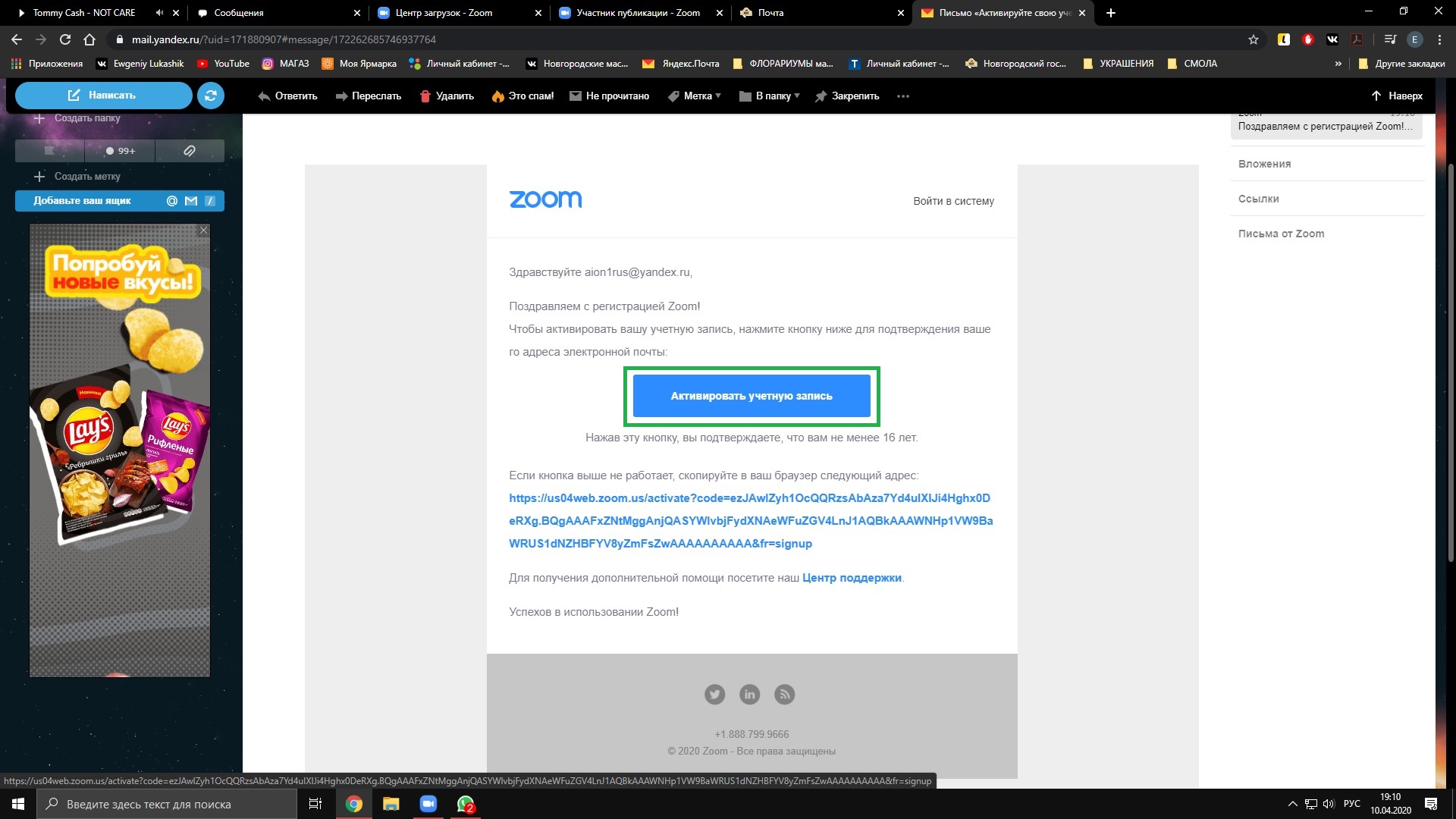 Рисунок 13. Активация учетной записи	После активации учетной записи, браузер откроет окно регистрации, где необходимо ввести данные и следовать подсказкам на странице. 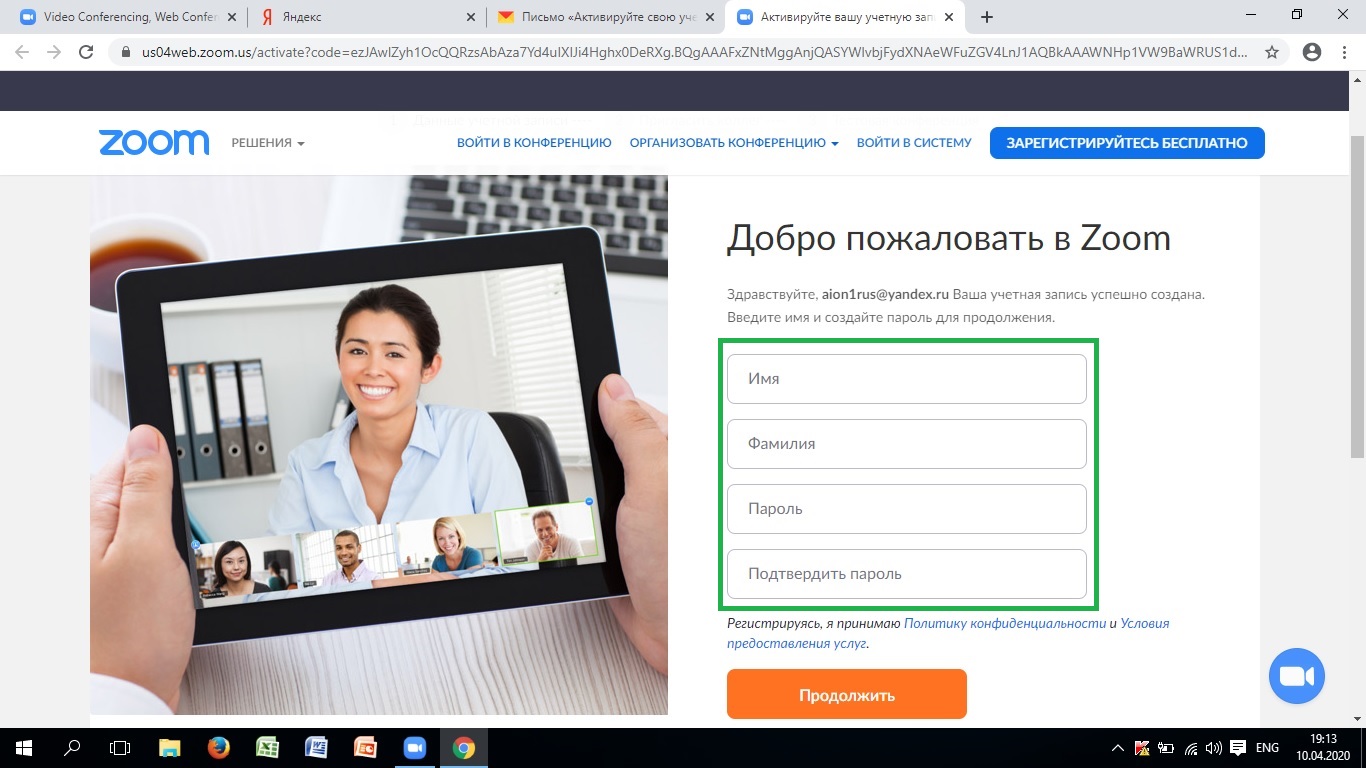 Рисунок 14. Ввод данных для регистрации	После успешной регистрации, необходимо запустить программу Zoom с рабочего стола или меню «Пуск». Далее нажать «Войти в» и указать адрес электронной почты и пароль. 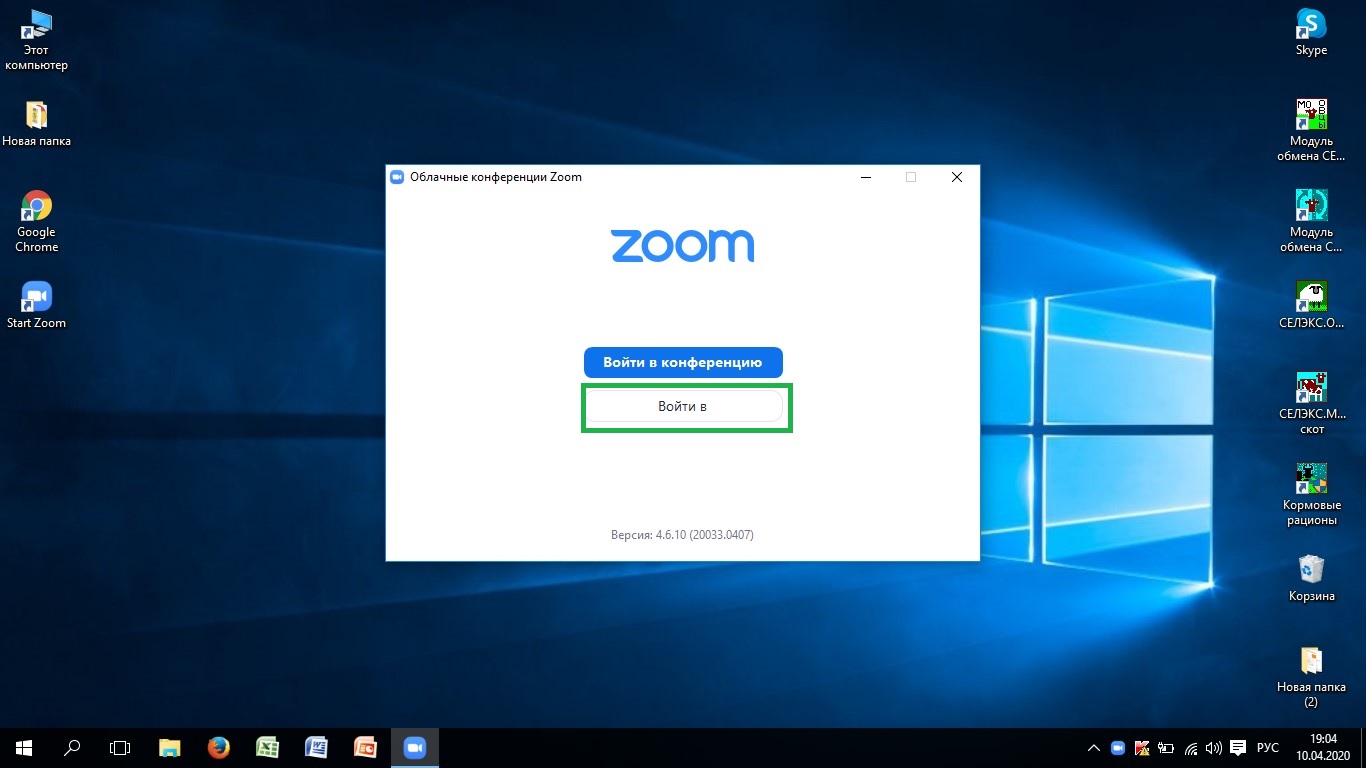 Рисунок 15. Запуск Zoom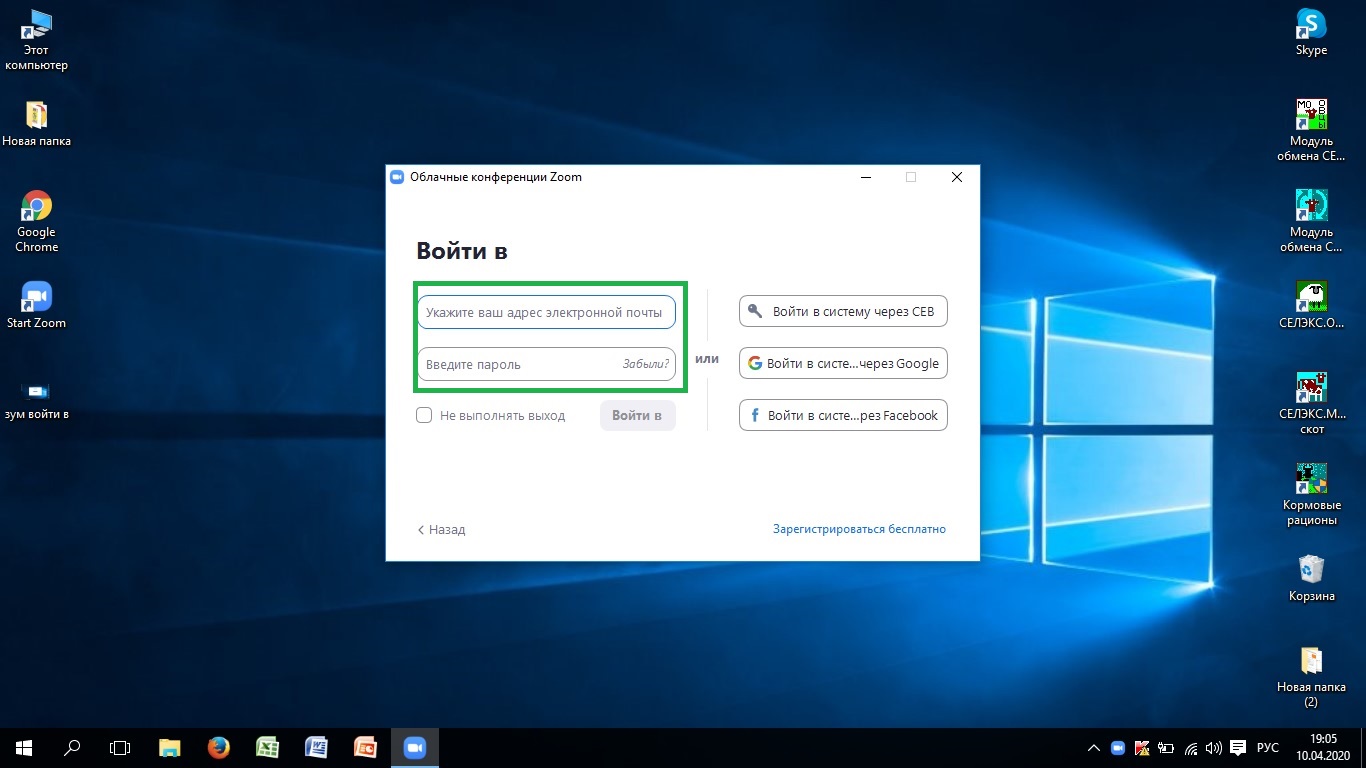 Рисунок 16. Ввод регистрационных данных	После входа откроется окно управления Zoom. Здесь можно присоединиться к конференции, используя идентификатор, либо запланировать собственную видеоконференцию. Для этого необходимо нажать на кнопку «Запланировать».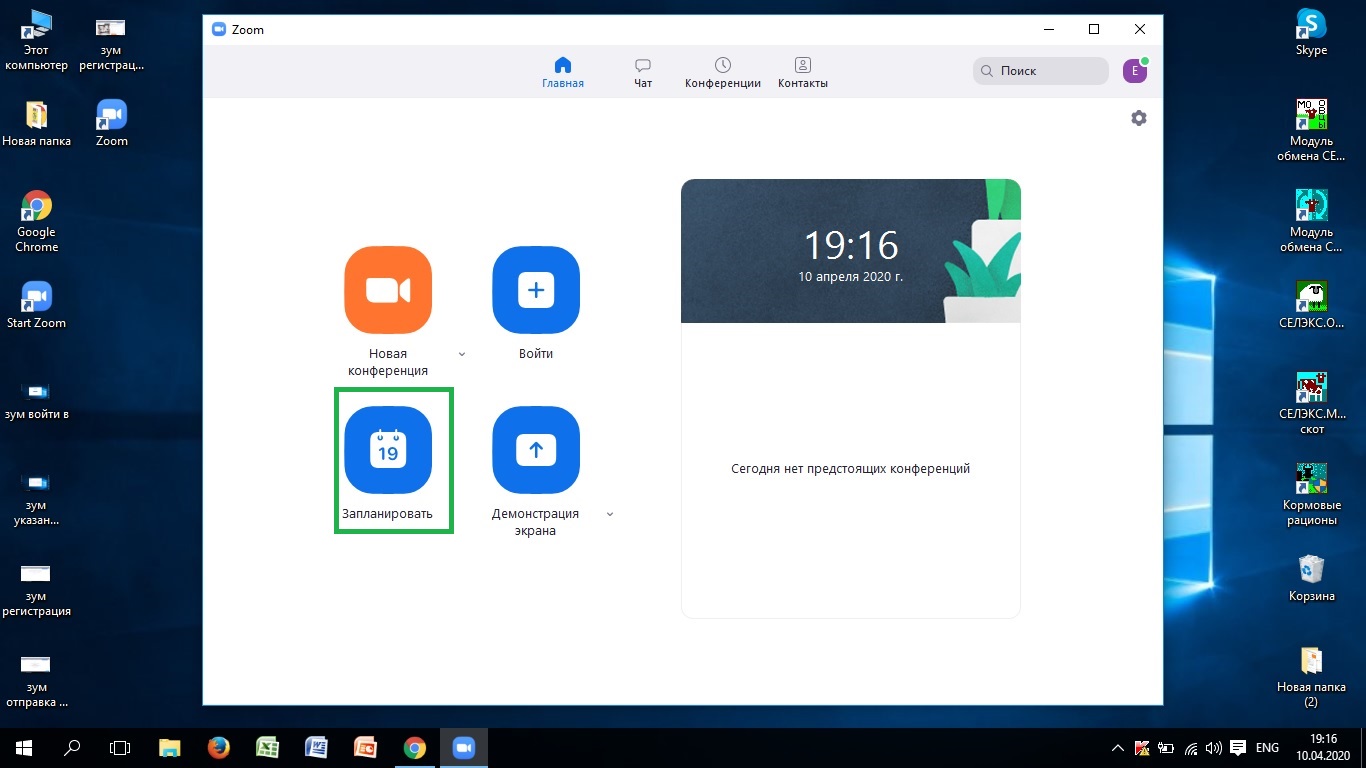 Рисунок 17. Главный экран Zoom. Запланировать конференцию	После нажатия на кнопку «Запланировать» Вам будет предложено настроить свою видеоконференцию: ввести название, назначить дату и время, включить видеоизображение и звук. 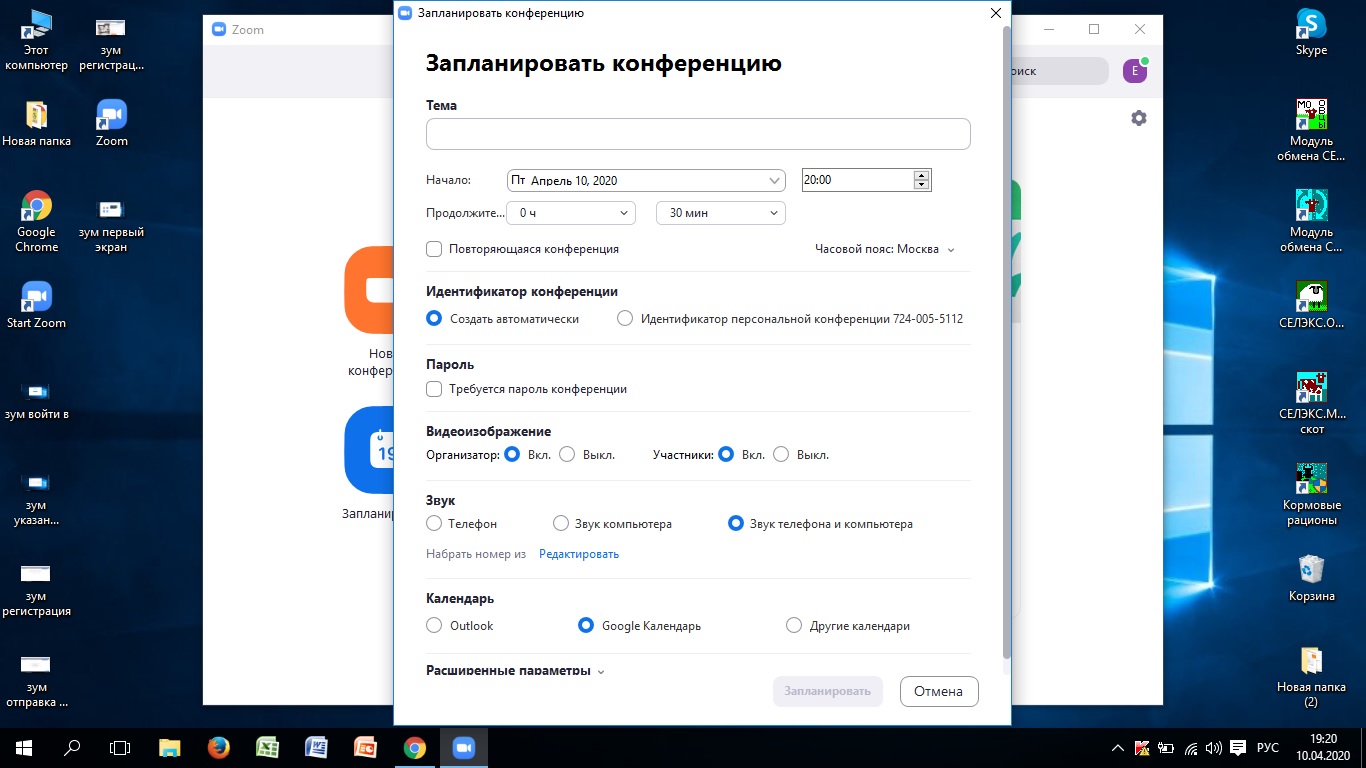 Рисунок 18. Настройка конференции	Для того, чтобы участники конференции получили приглашение, его необходимо скопировать. Для этого необходимо нажать на кнопку  и скопировать текст приглашения в буфер обмена компьютера. Также приглашение можно скопировать, нажав кнопку «Конференции», «Копировать приглашение». 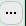 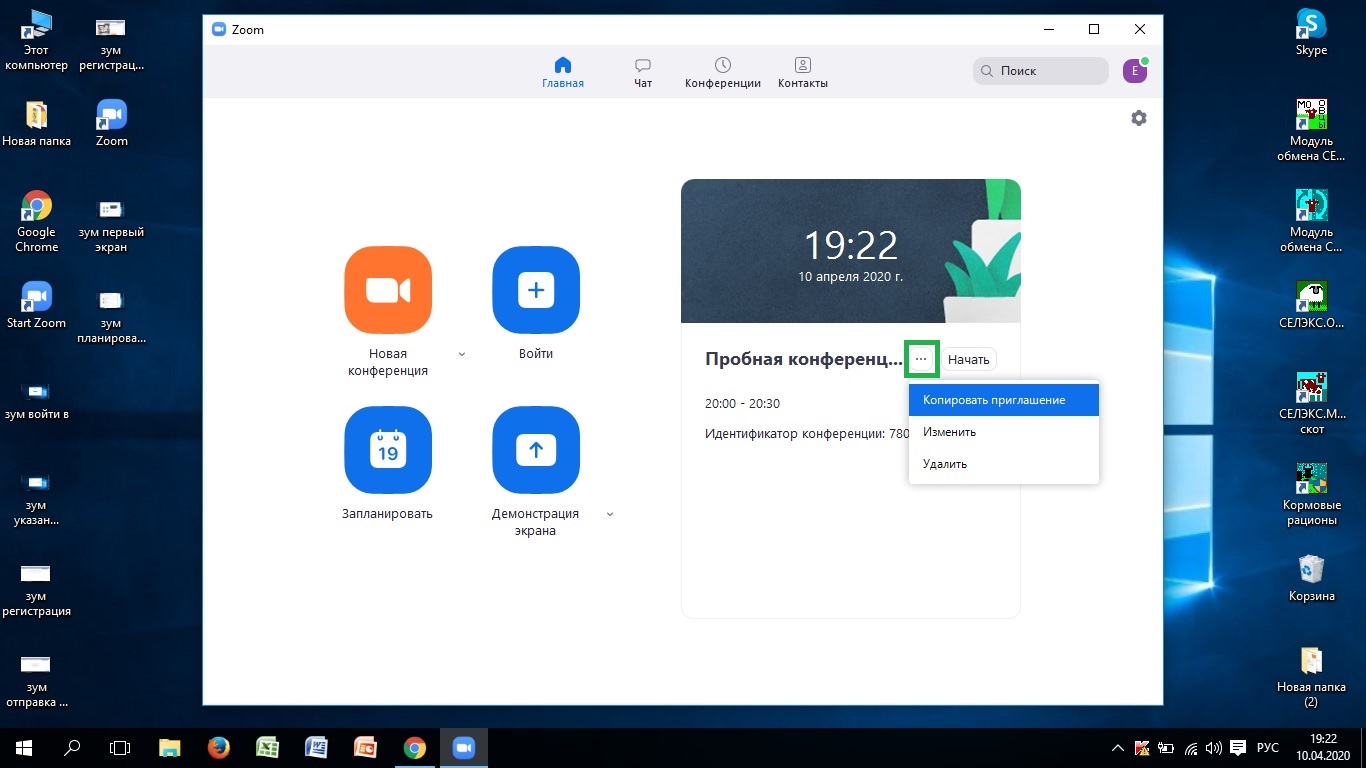 Рисунок 19. Копирование текста приглашения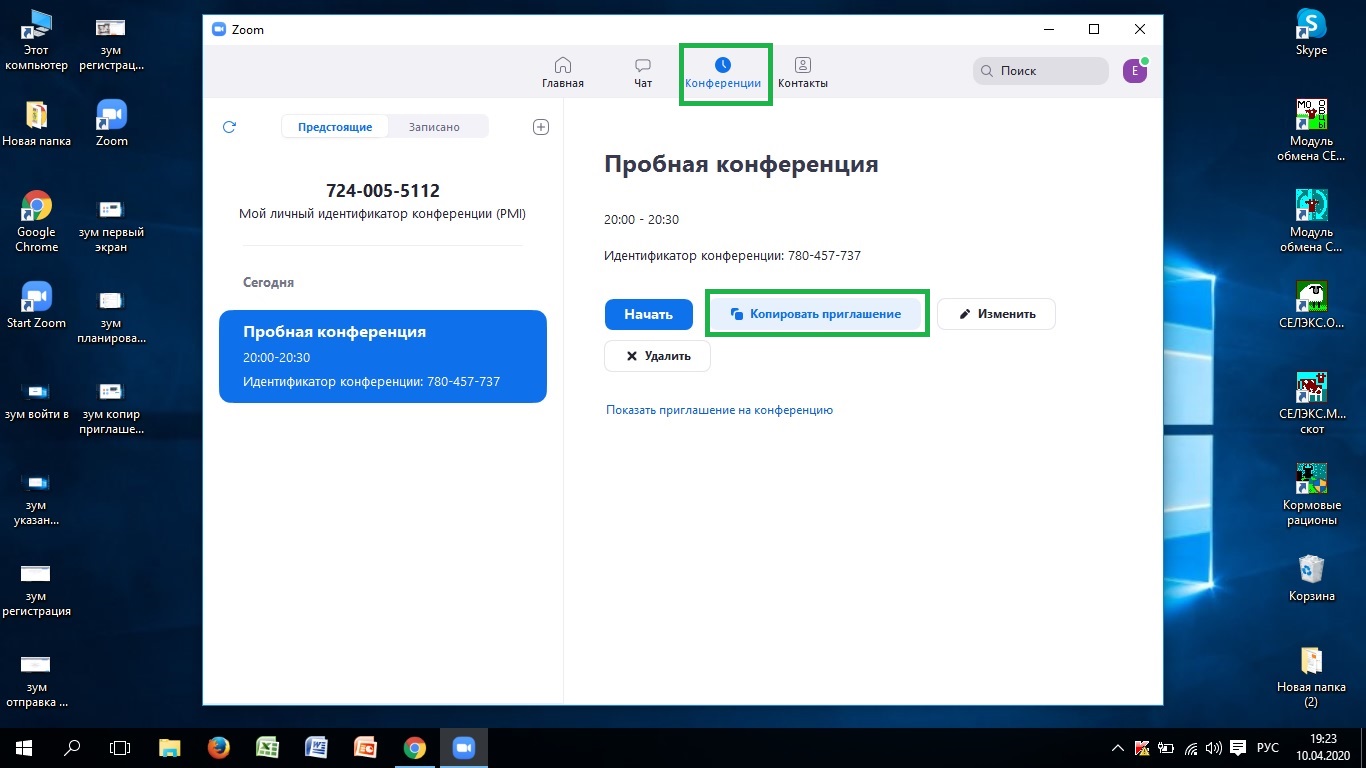 Рисунок 20. Копирование текста приглашения, вариант 2	После выполнения этих действий, можно вставить приглашение в письмо электронной почты, либо в текст любого удобного для Вас способа рассылки, нажав правую кнопку мыши и «Вставить». Чтобы начать запланированную конференцию, необходимо нажать кнопку «Начать» на главном экране Zoom.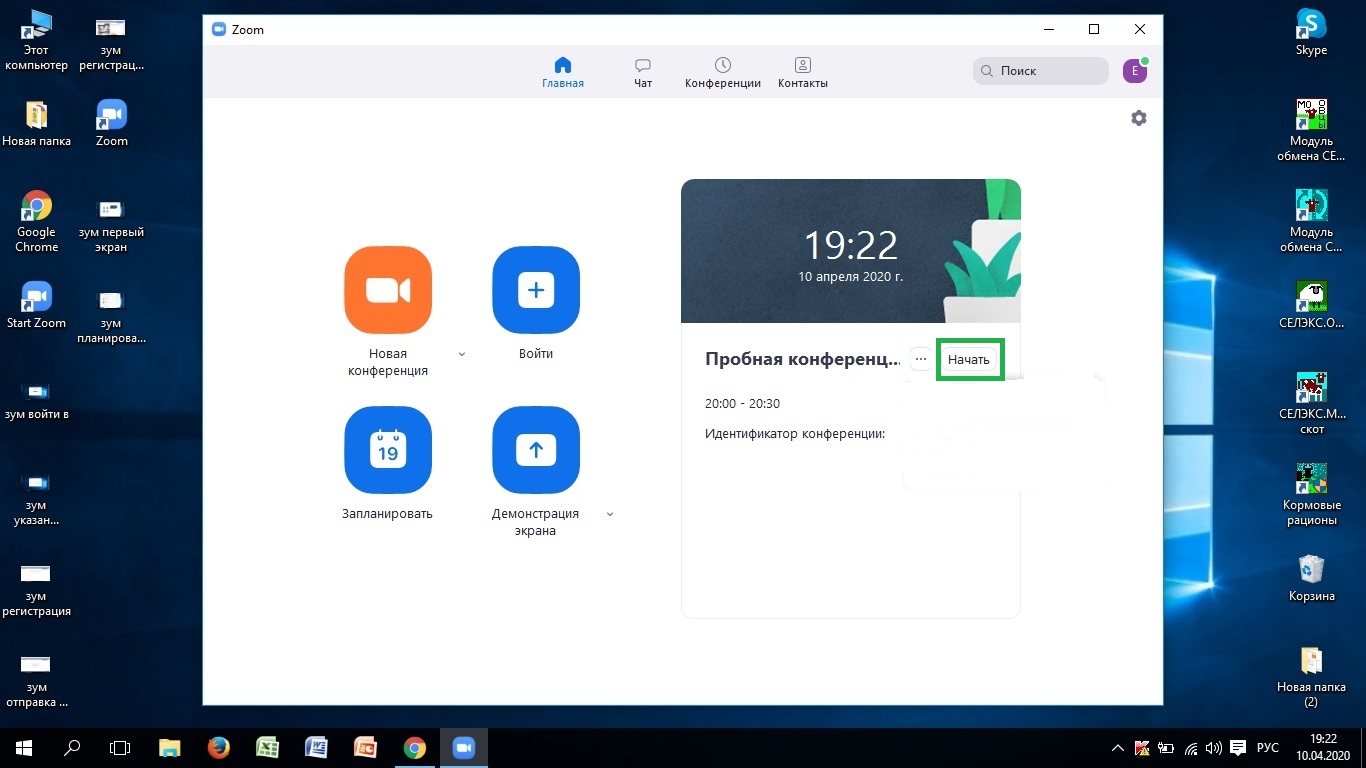 Рисунок 21. Начать конференцию	После того, как Вы начнете конференцию, откроется окно с выводом изображения и панелью управления. Здесь можно пользоваться чатом для общения с участниками конференции, запустить демонстрацию экрана. 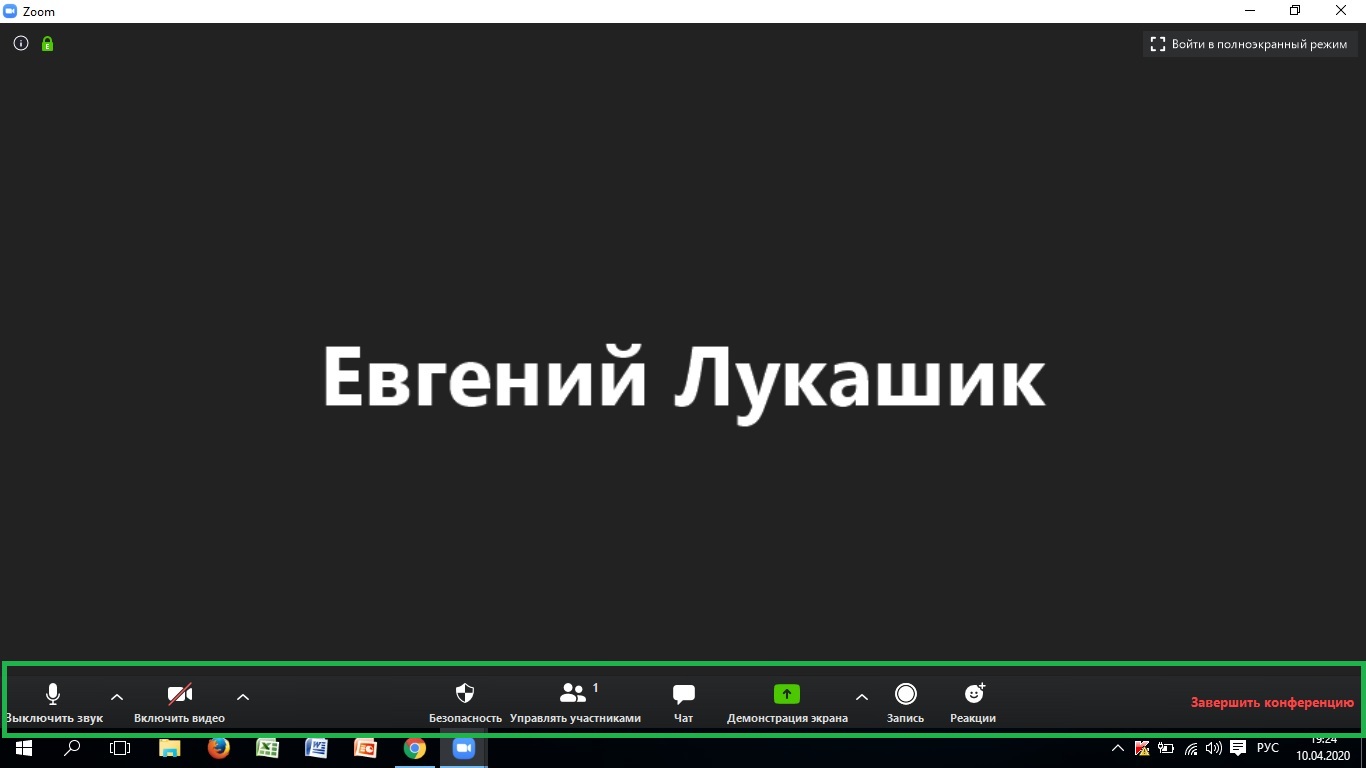 Рисунок 22. Интерфейс программыДемонстрация экрана предназначена для показа открытых на компьютере документов, презентаций, видеофайлов и т.д. Также есть возможность предоставить участникам конференции совместное использование экрана компьютера. 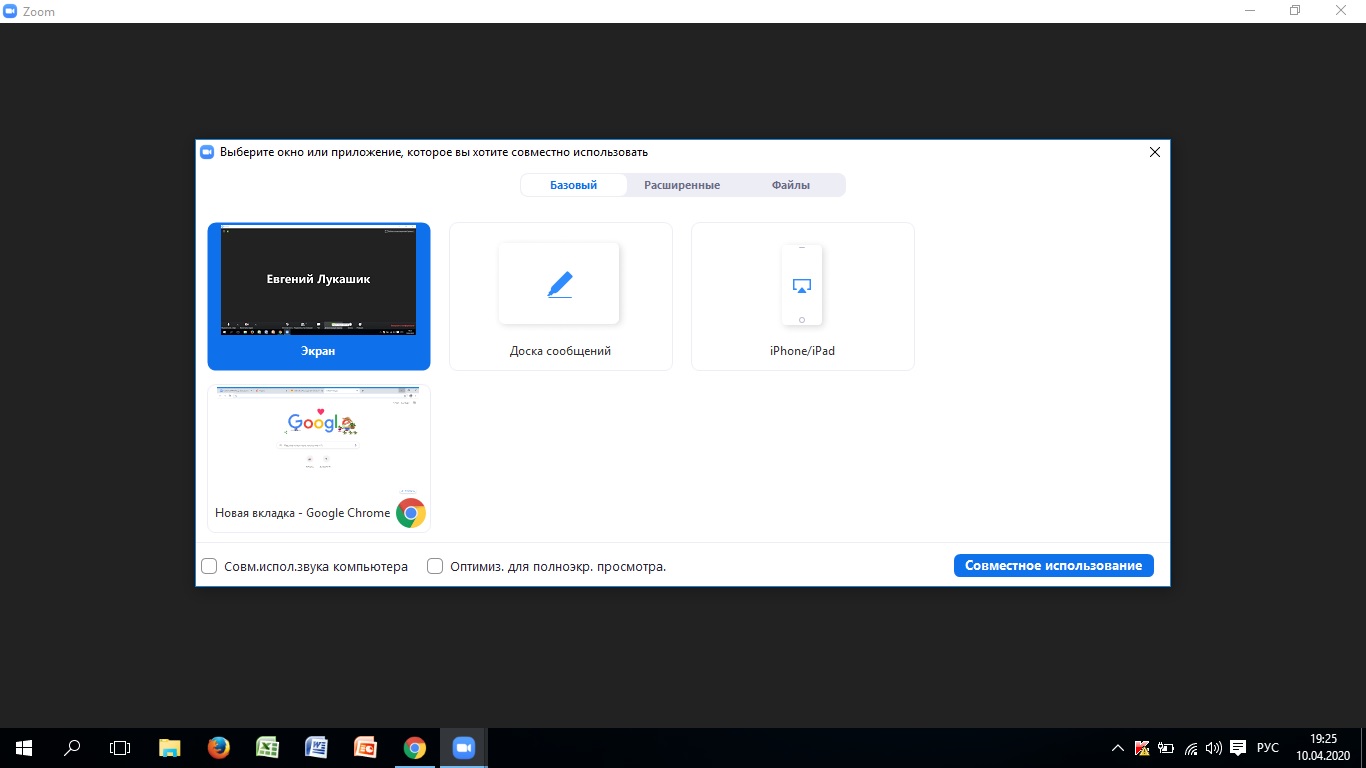 Рисунок 23. Демонстрация экрана компьютера	На этом установка, регистрация и настройка приложения Zoom для проведения аудио- и видеоконференций закончена. Приятного пользования! 